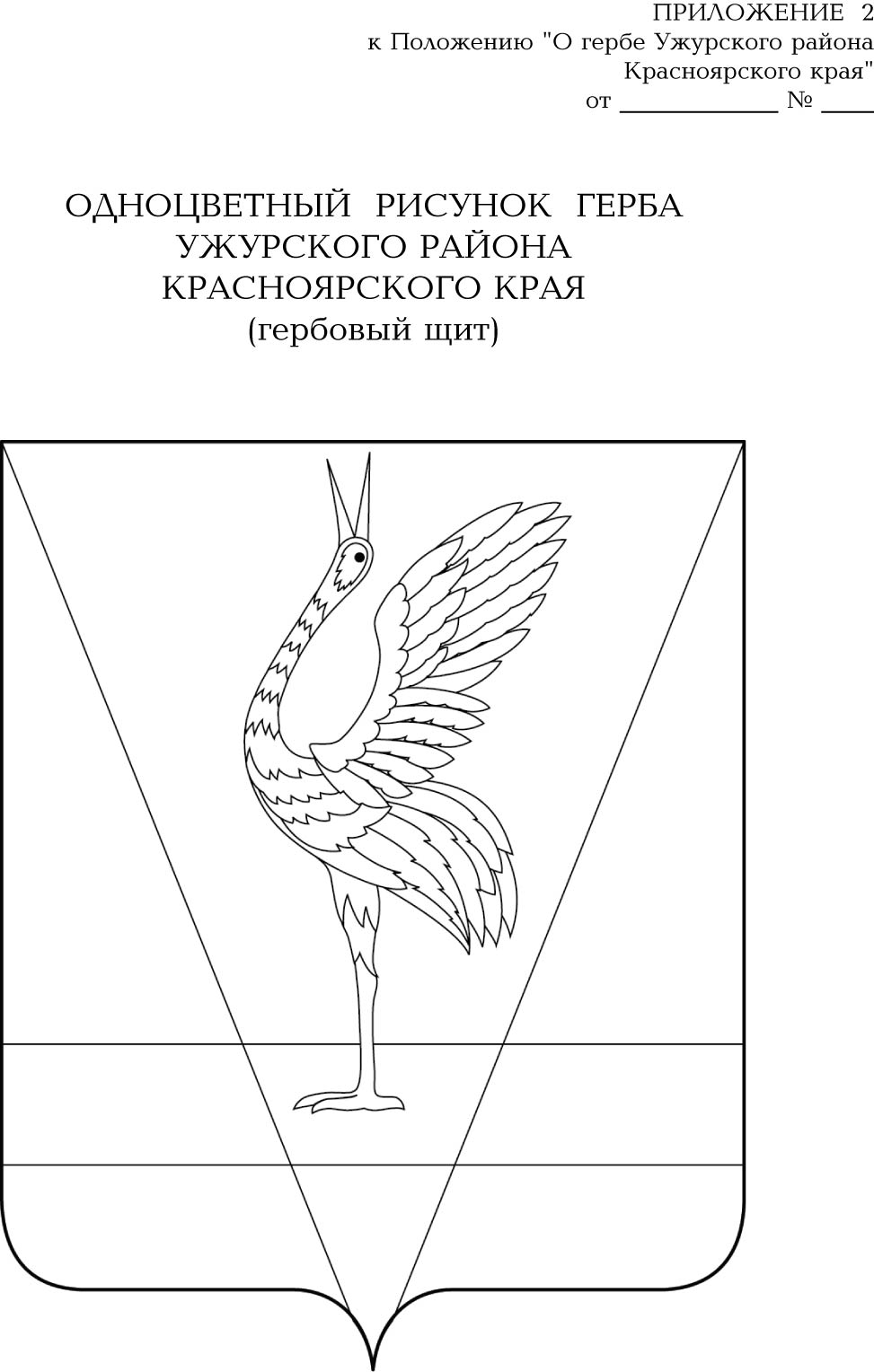 АДМИНИСТРАЦИЯ УЖУРСКОГО РАЙОНАКРАСНОЯРСКОГО КРАЯПОСТАНОВЛЕНИЕ03.11.2023                                       г. Ужур                                                    № 856О внесении изменений в постановление  администрации Ужурского района от 03.11.2016 № 640 «Об утверждении муниципальной программы «Комплексное развитие культуры и искусства в  Ужурском районе»В соответствии с постановлением администрации Ужурского района от 12.08.2013 № 724 «Об утверждении Порядка принятия решений о разработке муниципальных программ Ужурского района, их формировании и реализации», руководствуясь постановлением администрации Ужурского района от 26.08.2019 № 537 «Об утверждении перечня муниципальных программ Ужурского района», статьей 19 Устава Ужурского района Красноярского края, ПОСТАНОВЛЯЮ:1. Наименование муниципальной программы «Комплексное развитие культуры и искусства в муниципальном образовании Ужурский район» изменить на «Комплексное развитие культуры и искусства в  Ужурском районе»2. Внести в приложение к постановлению администрации Ужурского района от 03.11.2016  № 640 «Об утверждении муниципальной программы  «Комплексное развитие культуры и искусства в Ужурском районе»  изменения, изложив его в новой редакции, согласно приложению.3. Контроль за выполнением постановления возложить на заместителя главы по социальным вопросам В.А. Богданову. 4. Постановление вступает в силу в день, следующий за днем официального опубликования в специальном выпуске газеты «Сибирский хлебороб», но не ранее 1 января 2024 года.  Глава района					       		               К.Н. Зарецкий1. Паспорт программы2. Характеристика текущего состояния сферы культуры и искусства Ужурского района с указанием основных показателей социально-экономического развития Ужурского районаМиссия отрасли «культура» на территории  муниципального образования Ужурский район – сохранение исторического и культурного наследия, удовлетворение культурных потребностей людей и развитие  духовно-нравственной, творческой личности.В сфере культуры в  муниципальном образовании Ужурский район основную координационную деятельность осуществляет Муниципальное казённое учреждение  «Управление культуры, спорта и молодёжной политики Ужурского района»  (далее - МКУ «УКС и МП Ужурского района»), которому подведомственны: 1. Муниципальное бюджетное учреждение культуры «Централизованная библиотечная система Ужурского района» (далее - МБУК «ЦБС Ужурского района»);2. Муниципальное автономное учреждение культуры «Централизованная клубная система Ужурского района» (далее – МАУК «ЦКС Ужурского района»);3. Муниципальное бюджетное учреждение дополнительного образования «Ужурская детская школа искусств» (далее - МБУДО «Ужурская ДШИ»);4. Муниципальное бюджетное учреждение культуры «Златоруновский поселковый музей» (далее – МБУК «Златоруновский поселковый музей»).  На территории Ужурского района находится 293 объекта культурного наследия, из них 1 памятник архитектуры (Церковь Петра и Павла г. Ужур), 3 единицы памятников истории (Братская могила д. Баит, Братская могила г. Ужур, Могила Я.А. Кныша г. Ужур), 231 единица памятников археологии, 58 единиц выявленных объектов культурного наследия (памятники, связанные с событиями ВОВ).Текущее состояние МБУК «ЦБС Ужурского района»МБУК «ЦБС Ужурского района» включает в себя 25 муниципальных библиотек:-  на территории  города Ужур находятся Центральная районная библиотека, Центральная районная детская библиотека, филиал №1;-  на территории сельских поселений Ужурского района находятся 22 библиотеки – обособленных подразделений.Учреждения библиотек  занимают 25 помещений. Общая площадь помещений  составляет 2570 м², из нее для обслуживания пользователей  -2047 м², для хранения фондов 267 м².Численность работников библиотечной системы по состоянию на 01.10.2023 составила 38 человек.Важную роль в сохранении культурного наследия традиционно играют  библиотеки района, которые накапливают и хранят знания по всем областям человеческой деятельности, осуществляют краеведческую работу, участвуют в  формировании культурно-исторического пространства сельских поселений. В настоящее время  библиотеки  Ужурского района являются современными информационными учреждениями, которые   предоставляют доступ к различным электронным  базам, например Консультант Плюс, Бизнес-Инкубатор, НЭБ (научная электронная библиотека), а также формируют собственные электронные базы: краеведческих полнотекстовых электронных документов, электронный каталог. Это  позволит пользователям  получать наиболее полную и точную информацию по всем интересующим вопросам. На сегодняшний день 92% библиотек подключены к сети интернет. Общий фонд библиотек  составляет более 164,375 тыс. экземпляра.В целом, существующая сеть библиотек Ужурского района выполняет потребность граждан в библиотечных услугах. В то же время существует ряд проблем, которые оказывают  влияние на эффективность работы библиотечной системы района:низкая динамика роста обновления библиотечных фондов; оснащение учреждений в части  доступности для инвалидов и маломобильных групп населения, то есть не соответствует требуемым нормам законодательства;недостаточность финансирования на материально-техническую базу, недостаточное количество специализированного оборудования, компьютерной техники;60% помещений, в которых расположены библиотеки,  требуют серьезных капитальных вложений на ремонт.Текущее состояние МАУК «ЦКС Ужурского района»МАУК «ЦКС Ужурского района» включает в себя 34 учреждения клубного типа:- на территории  города Ужура находится Районный Дом культуры;- на территории сельских поселений находятся 33 культурно-досуговых учреждения - обособленные подразделения.В учреждениях клубного типа  находятся 34 зрительных зала, с общим количеством посадочных мест 5831. Численность работников  клубов и Домов культуры по состоянию на 01.10.2023 года составляет 98 человек.На территории муниципального образования отсутствуют специализированные кинозалы. В то же время, в 6 учреждениях клубного типа имеются видеопроекторы с экранами, осуществляющие платный видеопоказ. В РДК зрительный зал в рамках национального проекта переоборудован в кинозал. Зрителям Ужурского района предоставлена качественная услуга показа последних киноновинок.В деятельности культурно-досуговых учреждений района приоритетное внимание уделяется:- повышению доступности гражданам культурных благ и услуг через многочисленные проводимые культурно-досуговые мероприятия, создание любительских творческих коллективов. В учреждениях культурно-досугового типа работает 332 клубных формирования, численность участников в которых составляет 4 143 человека;- сохранению культурного и исторического наследия при поддержке традиционных форм народного художественного творчества. Проведение фестивалей, конкурсов, выставок декоративно-прикладного искусства, мастер-классов, творческих мастерских, передвижных выставок, внестационарное обслуживание жителей сельских населенных пунктов. Вместе с тем имеется ряд проблем: - недостаточное финансирование на укрепление материально-технической базы и оснащение специализированным световым и музыкальным оборудованием, компьютерной техники, автотранспортом. -  оснащение учреждений клубного типа в части  доступности для инвалидов и маломобильных групп населения, не соответствие требуемым нормам законодательства. Одной из решаемых проблем отрасли является проведение капитального ремонта СДК на одной из самых крупных сельских территорий – село Крутояр. Так, в 2020 году разработана проектно-сметная документация на проведение ремонтных работ здания Крутоярского СДК за счет краевой субсидии, в 2021 году за счет районного бюджета проведена государственная экспертиза. В 2023 проведен ремонт на сумму 9 678,1 тыс. рублей, в 2024 году заключен контракт на сумму 18 523,9 тыс. рублей. В 2025  году запланировано проведение капитального ремонта здания Крутоярского СДК, с общей суммой  44 528,0 тыс. рублей. Текущее состояние МБУДО «Ужурская ДШИ»МБУДО «Ужурская ДШИ» была открыта в 1958 году.  Школа  находится на территории  города Ужура и является единственным  учреждением дополнительного образования детей в области искусства в муниципальном образовании Ужурский район. Имеет лицензию на право ведения образовательной деятельности серия (24Л01, № 8134-л, от 21.08.15, бессрочно).Учреждение занимает 2-х этажное здание, площадью 228 м², является муниципальной собственностью.Численность работников  школы искусств по состоянию на 01.10.2023 года составляет 26 человек. Весь педагогический состав имеет профильное образование.Сложившаяся система поддержки и сопровождения детей, одаренных в области культуры и искусства, направлена на развитие их творческого потенциала, а также профессиональное самоопределение в сфере музыкального, декоративно-прикладного и театрального искусства. В школе обучаются  дети города и района. Контингент обучающихся – 234 человека, в том числе на бесплатной основе 204 человека,  на платной основе 30  человек.Вместе  с тем имеется ряд проблем:-   недостаточное количество учебных площадей школы искусств препятствует максимальному  охвату дополнительным образованием в области искусства детей муниципального образования в целом;- отсутствие должного количества инструментария и учебно-методической литературы.В настоящее время существует потребность в строительстве нового здания Детской школы искусств. В 2021 году администрация Ужурского района выделила финансовые средства на разработку проектно-сметной документации для строительства нового здания в городе Ужуре в сумме 3 800,00 тыс. рублей. В настоящее время проект проходит государственную экспертизу. Предположительно, общая потребность финансирования на строительство и оборудование ДШИ составит 365,0 млн. рублей. Строительство планируется в 2024 году на сумму 100,0 млн. рублей и в 2025 году на сумму 265,0 млн. рублей.Текущее состояние МБУК «Златоруновский поселковый музей»МБУК «Златоруновский поселковый  музей» был основан в год 60-летия основания племзавода «Учумский» в 1980 году. Ордена Ленина государственный племзавод «Учумский» - первенец тонкорунного овцеводства. Племзавод был основан на базе ранее существовавшей капиталистической экономии Сергея Ивановича Четверикова. Помещение, в котором расположен музей,  это отдельно стоящее  одноэтажное здание, построено в 1910 году, площадью 270 м², под зданием имеется подземный ход. Здание музея находится в муниципальной собственности района.Численность работников  музея по состоянию на 01.10.2023 года составляет 3 человека.Музей обладает уникальными фондовыми коллекциями, насчитывающими более 2 615 музейных предмета основного фонда и 109 предметов научно - вспомогательного фонда. В учреждении организовано предоставление сведений в Государственный каталог Музейного фонда РФ, через программу  «АИС-музей».Вместе с тем имеется ряд проблем: - недостаточное количество площадей для фондохранилища и фондового оборудования, отвечающих современным музейным стандартам;- недостаточное количество необходимого специализированного оборудования;- развитие информационно-коммуникационной инфраструктуры и виртуального пространства, осуществляется недостаточными темпами;- здание требует серьезных капитальных вложений, в том числе ремонт системы отопления.3. Приоритеты и цели социально-экономического развития сферы культуры и искусства Ужурского района, описание основных целей и задач программы, тенденции социально-экономического развития сферы культуры Ужурского районаПриоритетными направлениями на период до 2030 года являются:1. Формирование гармонично развитой личности, способной стать активным участником культурного процесса, обеспечивающей возможности творческой самореализации;2. Сохранение культурно-исторического наследия района и создание условий для развития культуры;3. Развитие межведомственного взаимодействия в реализации культурной политики района, ориентированного на создание многофункциональных социальных объектов, представляющих различные виды социальных услуг;4. Сохранение, развитие и воспроизводство кадрового потенциала отрасли.Цель программы - формирование и  развитие  духовно-нравственной, творческой личности.Задачи программы:1. Сохранение и эффективное использование материального, нематериального и исторического культурного наследия Ужурского района;2. Обеспечение развития культурной среды района и самореализации творческой личности;3. Создание условий для устойчивого развития отрасли «культура» в Ужурском районе.Решение указанных задач обеспечивается через систему мероприятий, предусмотренных в следующих подпрограммах:1. «Наследие»;2. «Искусство»;3. «Обеспечение условий реализации программы».Перечень мероприятий по годам приведен в приложении № 1 к программе.4. Прогноз конечных результатов программы, характеризующих целевое состояние (изменение состояния) уровня и качества жизни населения, социально-экономическое развитие сферы культуры и искусства Ужурского района, экономики, степени реализации других общественно значимых интересовСвоевременная и в полном объеме реализация программы позволит  достичь следующих показателей: количество посещений  учреждений библиотек и музея Ужурского района – 333 868 в 2026 году, в том числе: библиотек – 328 668, музея – 5200;количество посетителей на платных мероприятиях,  учреждений культурно-досугового типа – 67 712 в 2026 году;доля специалистов имеющих образование в области  культуры и искусства, в том числе переподготовленные специалисты - 90 % к 2026 году.Перечень целевых показателей программы с расшифровкой плановых значений по годам ее реализации представлены в приложении № 1 к паспорту программы.5. Информация по подпрограммам, отдельным мероприятиям программыПрограмма включает 3 подпрограммы, реализация мероприятий которых в комплексе призвана обеспечить достижение цели и решение программных задач:Подпрограмма № 1 «Наследие» (Приложение № 3 к программе);Подпрограмма № 2 «Искусство» (Приложение № 4 к программе);Подпрограмма № 3 «Обеспечение условий реализации программы» (Приложение № 5 к программе). 5.1.  Целью подпрограммы № 1 является сохранение, популяризация и эффективное использование исторического и культурного наследия Ужурского района в целях воспитания и образования.Мероприятия, входящие в подпрограмму № 1 в совокупности нацелены на решение ее задач.Задачи подпрограммы: 1. Развитие библиотечного дела.2. Развитие музейного дела.Выбор мероприятий подпрограммы обусловлен целями и задачами, которые призвана решить подпрограмма, данными анализа сложившейся на территории района ситуации по развитию библиотечного и музейного дела.Сроки выполнения подпрограммы: 2017-2030 годы.  5.2. Целью подпрограммы № 2 «Искусство» является обеспечение доступа населения Ужурского района к культурным благам и участию в культурной жизни, реализация творческого потенциала населения Ужурского района. Мероприятия, входящие в подпрограмму № 2 в совокупности нацелены на решение ее задач.Задачи подпрограммы:  1. Повышение эффективности и качества дополнительного образования в сфере культуры. 2. Стимулирование народного творчества и развитие культурно-досуговой деятельности.Выбор мероприятий подпрограммы обусловлен целями и задачами, которые призвана решить подпрограмма, данными анализа сложившейся на территории Ужурского района ситуации по развитию искусства. Сроки выполнения подпрограммы: 2017 - 2030 годы.5.3. Целью подпрограммы № 3 «Обеспечение условий реализации программы»  является создание условий для устойчивого развития культуры в Ужурском районе.Мероприятия, входящие в подпрограмму № 3 в совокупности нацелены на решение ее задач.Задачи подпрограммы:1. Осуществление государственных полномочий в области архивного дела;2. Воспроизводство кадрового потенциала отрасли «культура»;3. Обеспечение эффективного управления в отрасли «культура».Выбор мероприятий подпрограммы обусловлен целями и задачами, которые призвана решить подпрограмма, данными анализа сложившейся на территории Ужурскогорайона ситуации по развитию отрасли «культура».Сроки выполнения подпрограммы: 2017 - 2030 годы.Программа не предполагает включение отдельных мероприятий в  программу.6. Информация об основных мерах правового регулирования в сфере культуры и искусства Ужурского района, направленных на достижение цели и (или) задач программыМеры правового регулирования в сфере культуры и искусства Ужурского района, направленных на достижение цели и (или) задач программы приведены в Приложении № 2 к паспорту программы.7. Перечень объектов недвижимого имущества муниципальной собственности Ужурского района, подлежащих строительству, реконструкции, техническому перевооружению или приобретениюВ 2024-2025 годы на территории города Ужура планируется строительство Детской школы искусств.8. Информация о ресурсном обеспечении программыИнформация по ресурсному обеспечению муниципальной программы Ужурского района, в том числе по годам реализации программы приведена в паспорте программы.Информация о ресурсном обеспечении муниципальной программы Ужурского района за счет средств районного бюджета, в том числе средств, поступивших из бюджетов других уровней бюджетной системы и бюджетов государственных внебюджетных фондов представлена в приложении № 1 к программе.Информация об источниках финансирования подпрограмм, отдельных мероприятий муниципальной программы представлена в приложении № 2 к программе.Объем финансирования может изменяться при утверждении бюджета на очередной финансовый год.9. Информация о мероприятиях, направленных на реализацию научной, научно-технической и инновационной деятельностиМероприятия, направленные на реализацию научной, научно-технической и инновационной деятельности в рамках программы не предусматриваются.10. Информация о мероприятиях, реализуемых в рамках государственно-частного партнерстваМероприятия, реализуемые в рамках государственно-частного партнерства в рамках программы не предусматриваются.11. Информация о мероприятиях, реализуемых за счет средств внебюджетных фондовМероприятия, реализуемые за счет средств внебюджетных фондов в рамках программы не предусматриваются.12. Информация о реализации в сфере культуры и искусства Ужурского района инвестиционных проектовВ 2024-2025 годы на территории города Ужура планируется строительство Детской школы искусств.13. Информация о мероприятиях, направленных на развитие сельских территорийМероприятия, направленные на развитие сельских территорий в рамках программы не предусматриваются.14. Информация о бюджетных ассигнованиях на оплату муниципальных контрактов, на выполнение работ, оказание услуг для  обеспечения нужд Ужурского района, длительность производственного цикла выполнения, оказания которых превышает срок действия утвержденных лимитов бюджетных обязательств, за исключением муниципальных контрактов, финансируемых за счет бюджетных ассигнований на осуществление бюджетных инвестиций в объекты муниципальной собственности Ужурского районаБюджетные ассигнования на оплату муниципальных контрактов, на выполнение работ, оказание услуг для  обеспечения нужд Ужурского района, длительность производственного цикла выполнения, оказания которых превышает, срок действия утвержденных лимитов бюджетных обязательств в рамках программы не предусматриваются.                          Приложение № 1 к паспорту программы Перечень целевых показателей муниципальной программы «Комплексное развитие культуры и искусства в Ужурском районе» с указанием планируемых к достижению значений в результате реализации муниципальной программы                      Приложение № 2 к паспорту программыИнформация об основных мерах правового регулирования в сфере культуры и искусства Ужурского района, направленных на достижение цели и (или) задач программы                                       Приложение № 1 к программе Информация о ресурсном обеспечении муниципальной программы Ужурского района 
за счет средств районного бюджета, в том числе средств, поступивших из бюджетов других уровней 
бюджетной системы и бюджетов государственных внебюджетных фондовИнформация об источниках финансирования подпрограмм, отдельных мероприятий муниципальной программы «Комплексное развитие культуры и искусства  в Ужурском районе» (средства районного бюджета, в том числе средства, поступившие из бюджетов других уровней бюджетной системы, бюджетов государственных внебюджетных фондов)                 Приложение № 3                 к программе Паспорт подпрограммы № 1 Мероприятия подпрограммыПеречень мероприятий, реализуемых в данной подпрограмме приведен в приложении к подпрограмме № 1.Механизм реализации подпрограммыРеализацию подпрограммы осуществляет МКУ «УКС и МП Ужурского района».Финансирование мероприятий подпрограммы осуществляется за счет средств муниципального бюджета в соответствии с мероприятиями подпрограммы согласно приложению к подпрограмме № 1 (далее - мероприятия подпрограммы).Главными распорядителями бюджетных средств является МКУ «УКС и МП Ужурского района».4. Управление подпрограммойи контроль за исполнением подпрограммыУправление подпрограммой и контроль за ее исполнением  осуществляет МКУ «УКС и МП Ужурского района».  Для обеспечения мониторинга реализации Программы МКУ «УКС и МП Ужурского района» формирует отчет по программе,  который включает в себя отчет о  реализации подпрограммы. Отчеты о реализации программы представляются МКУ «УКС и МП Ужурского района»  одновременно в отдел экономики и прогнозирования администрации Ужурского района и финансовое управление администрации Ужурского района.Отчет о реализации программы за первое полугодие отчетного года представляется в срок не позднее 10-го августа отчетного года. Годовой отчет представляется в срок не позднее 1 марта года, следующего за отчетным.Отчеты по итогам года должны содержать информацию о достигнутых конечных результатах и значениях целевых индикаторов, указанных в  приложении к паспорту подпрограммы.МКУ «УКС и МП Ужурского района» ежегодно уточняет целевые показатели и затраты по подпрограммным мероприятиям, механизм реализации подпрограммы, состав исполнителей с учетом выделяемых на ее реализацию финансовых средств.Контроль за целевым использованием бюджетных средств осуществляет Финансовое управление администрации  Ужурского района.Перечень и значения показателей результативности подпрограммы № 1  Перечень мероприятий подпрограммы № 1                     Приложение № 4                     к программе Паспорт подпрограммы № 2Мероприятия подпрограммыПеречень мероприятий, реализуемых в данной подпрограмме приведен в приложении к подпрограмме № 2.Механизм реализации подпрограммыРеализацию подпрограммы осуществляет МКУ «УКС и МП Ужурского района».Финансирование мероприятий подпрограммы осуществляется за счет средств муниципального бюджета в соответствии с мероприятиями подпрограммы согласно приложению к подпрограмме № 2 (далее - мероприятия подпрограммы).Главными распорядителями бюджетных средств является МКУ  «УКС и МП Ужурского района».4. Управление подпрограммойи контроль за исполнением подпрограммыУправление подпрограммой и контроль за ее исполнением  осуществляет МКУ «УКС и МП Ужурского района».  Для обеспечения мониторинга реализации программы МКУ «УКС и МП Ужурского района» формирует отчет по программе,  который включает в себя отчет о  реализации подпрограммы. Отчеты о реализации программы представляются МКУ «УКС и МП Ужурского района»  одновременно в отдел экономики и прогнозирования администрации Ужурского района и финансовое управление администрации Ужурского района.Отчет о реализации программы за первое полугодие отчетного года представляется в срок не позднее 10-го августа отчетного года. Годовой отчет представляется в срок не позднее 1 марта года, следующего за отчетным.Отчеты по итогам года должны содержать информацию о достигнутых конечных результатах и значениях целевых индикаторов, указанных в  приложении к паспорту подпрограммы.МКУ «УКС и МП Ужурского района» ежегодно уточняет целевые показатели и затраты по подпрограммным мероприятиям, механизм реализации подпрограммы, состав исполнителей с учетом выделяемых на ее реализацию финансовых средств.Контроль за целевым использованием бюджетных средств осуществляет Финансовое управление администрации  Ужурского района.Перечень и значения показателей результативности подпрограммы № 2 Перечень мероприятий подпрограммы № 2                                                                                                 Приложение № 5             к программе Паспорт подпрограммы № 3Мероприятия подпрограммыПеречень мероприятий, реализуемых в данной подпрограмме приведен в приложении к подпрограмме № 3.Механизм реализации ПодпрограммыРеализацию подпрограммы осуществляет МКУ «УКС и МП Ужурского района».Финансирование мероприятий подпрограммы осуществляется за счет средств муниципального бюджета в соответствии с мероприятиями подпрограммы согласно приложению к подпрограмме № 3 (далее - мероприятия подпрограммы).Главными распорядителями бюджетных средств является МКУ «УКС и МП Ужурского района».4. Управление подпрограммойи контроль за исполнением подпрограммыУправление подпрограммой и контроль за ее исполнением  осуществляет МКУ «УКС и МП Ужурского района».  Для обеспечения мониторинга реализации программы МКУ «УКС и МП Ужурского района» формирует отчет по программе,  который включает в себя отчет о  реализации подпрограммы. Отчеты о реализации программы представляются МКУ «УКС и МП Ужурского района»  одновременно в отдел экономики и прогнозирования администрации Ужурского района и финансовое управление администрации Ужурского района.Отчет о реализации программы за первое полугодие отчетного года представляется в срок не позднее 10-го августа отчетного года. Годовой отчет представляется в срок не позднее 1 марта года, следующего за отчетным.Отчеты по итогам года должны содержать информацию о достигнутых конечных результатах и значениях целевых индикаторов, указанных в  приложении к паспорту подпрограммы.МКУ «УКС и МП Ужурского района» ежегодно уточняет целевые показатели и затраты по подпрограммным мероприятиям, механизм реализации подпрограммы, состав исполнителей с учетом выделяемых на ее реализацию финансовых средств.Контроль за целевым использованием бюджетных средств осуществляет Финансовое управление администрации  Ужурского района.Перечень и значения показателей результативности подпрограммы № 3                                                           Перечень мероприятий подпрограммы № 3Приложение к постановлению администрации Ужурского района  от 03.11.2023 № 856Наименование муниципальной программы Ужурского района«Комплексное развитие культуры и искусства в Ужурском районе» (далее – муниципальная программа Ужурского района,  программа)Основание для разработки муниципальной программы Ужурского районаСтатья 179 Бюджетного кодекса Российской Федерации;Постановление администрации Ужурского района от 12.08.2013 № 724  «Об утверждении Порядка принятия решений о разработке муниципальных программ Ужурского района, их формировании и реализации»;Постановление администрации Ужурского района от 26.08.2019 № 537 «Об утверждении перечня муниципальных программ Ужурского района»Ответственный исполнитель муниципальной программы Ужурского районаМКУ «Управление культуры, спорта и молодёжной политики Ужурского района» Соисполнители муниципальной программы Ужурского районаАдминистрация Ужурского районаПеречень подпрограмм и отдельных мероприятий муниципальной программы Ужурского района1. «Наследие»;2. «Искусство»;3. «Обеспечение условий реализации программы».Цель муниципальной программы Ужурского районаФормирование и развитие духовно-нравственной, творческой личности.Задачи муниципальной программы Ужурского района1. Сохранение и эффективное использование материального, нематериального и исторического культурного наследия Ужурского района;2. Обеспечение развития культурной среды района и самореализации творческой личности;3. Создание условий для устойчивого развития отрасли «культура» в Ужурском районе.Этапы и срокиреализации муниципальной программы Ужурского района2017 - 2030 годыПеречень целевых показателей муниципальной программы Ужурского района с указанием планируемых к достижению значений 
в результате реализации муниципальной программы Ужурского района Количество посещений  учреждений библиотек и музея Ужурского района составит 333 868 в 2030 году.Количество посетителей на платных мероприятиях,  учреждений культурно-досугового типа составит 67 712 в 2030 году.Доля специалистов имеющих образование в области  культуры и искусства, в том числе переподготовленных специалистов к 2030 году составит 95%.Информация по ресурсному обеспечению муниципальной программы Ужурского района, в том числе по годам реализации программы Общий объем бюджетных ассигнований на реализацию программы составляет всего           1  022 368,7  тыс. рублей, в том числе по годам:2017 год – 59 337,7 тыс. рублей;2018 год – 78 028,2 тыс. рублей; 2019 год – 86 063,5 тыс. рублей;2020 год – 88 583,9 тыс. рублей;2021 год – 103 183,4 тыс. рублей;2022 год – 102 562,8 тыс. рублей;2023 год -  132 472,8 тыс. рублей;2024 год – 126 178,1 тыс. рублей;2025 год – 123 085,4 тыс. рублей;2026 год – 122 872,9 тыс. рублей.за счет  средств  районного  бюджета –  920 542,3 тыс. рублей, из них по годам:2017 год – 43 296,9 тыс. рублей;2018 год – 50 305,5 тыс. рублей; 2019 год – 54 373,0 тыс. рублей;2020 год – 81 437,4  тыс. рублей;2021 год – 101 335,3 тыс. рублей;2022 год – 97 833,0 тыс. рублей;2023 год -  122 041,0 тыс. рублей;2024 год – 125 368,8 тыс. рублей;2025 год – 122 275,7 тыс. рублей;2026 год – 122 275,7 тыс. рублей.за счет средств федерального бюджета – 7 479,7 тыс. рублей, из них по годам:2017 год – 340,5 тыс. рублей;2018 год – 455,2 тыс. рублей; 2019 год – 167,0 тыс. рублей;2020 год – 1 707,7  тыс. рублей;2021 год – 257,4 тыс. рублей;2022 год – 4 264,1 тыс. рублей;2023 год – 287,8 тыс. рублей;2024 год – 0,0 тыс. рублей;2025 год – 0,0 тыс. рублей;2026 год – 0,0 тыс. рублей.за счет средств краевого бюджета – 94 346,7  тыс. рублей, из них по годам:2017 год – 15 700,3 тыс. рублей;2018 год – 27 267,5 тыс. рублей; 2019 год – 31 523,5 тыс. рублей;2020 год – 5 438,8  тыс. рублей;2021 год – 1 590,7 тыс. рублей;2022 год – 465,7 тыс. рублей;2023 год -  10 144,0 тыс. рублей;2024 год – 809,3 тыс. рублей;2025 год – 809,7 тыс. рублей;2026 год – 597,2 тыс. рублей.Объем финансирования может изменяться при утверждении бюджета на очередной финансовый год.№ п/пЦель, целевые показателиЕд. измГоды реализации муниципальной программыГоды реализации муниципальной программыГоды реализации муниципальной программыГоды реализации муниципальной программыГоды реализации муниципальной программыГоды реализации муниципальной программыГоды реализации муниципальной программы№ п/пЦель, целевые показателиЕд. измФинансовый год 2022Текущийфинансовый год2023Очередной финансовый год2024первый год планового периода2025второйгод планового периода2026Годы до конца реализации муниципальной программыГоды до конца реализации муниципальной программы№ п/пЦель, целевые показателиЕд. измФинансовый год 2022Текущийфинансовый год2023Очередной финансовый год2024первый год планового периода2025второйгод планового периода20262027-20282029-2030Цель -  формирование и развитие духовно-нравственной, творческой личностиЦель -  формирование и развитие духовно-нравственной, творческой личностиЦель -  формирование и развитие духовно-нравственной, творческой личностиЦель -  формирование и развитие духовно-нравственной, творческой личностиЦель -  формирование и развитие духовно-нравственной, творческой личностиЦель -  формирование и развитие духовно-нравственной, творческой личностиЦель -  формирование и развитие духовно-нравственной, творческой личностиЦель -  формирование и развитие духовно-нравственной, творческой личностиЦель -  формирование и развитие духовно-нравственной, творческой личностиЦель -  формирование и развитие духовно-нравственной, творческой личности1Количество посещений  учреждений библиотек и музея Ужурского районаед.182 387198 837234 627300 681333 868333 868333 8682Количество посетителей на платных мероприятиях,  учреждений культурно-досугового типаед.54 28656 01266 21266 71267 21267 21267 2123Доля специалистов имеющих образование в области  культуры и искусства, в том числе переподготовленные специалисты%70758085909595№ п/пФорма нормативного правового актаОсновные положения нормативного правового актаОтветственный исполнительОжидаемый срок принятия нормативного правового акта12345Цель программы: Формирование и развитие духовно-нравственной, творческой личности.Цель программы: Формирование и развитие духовно-нравственной, творческой личности.Цель программы: Формирование и развитие духовно-нравственной, творческой личности.Цель программы: Формирование и развитие духовно-нравственной, творческой личности.Цель программы: Формирование и развитие духовно-нравственной, творческой личности.Задача 1: Сохранение и эффективное использование материального, нематериального и исторического культурного наследия Ужурского района.Задача 1: Сохранение и эффективное использование материального, нематериального и исторического культурного наследия Ужурского района.Задача 1: Сохранение и эффективное использование материального, нематериального и исторического культурного наследия Ужурского района.Задача 1: Сохранение и эффективное использование материального, нематериального и исторического культурного наследия Ужурского района.Задача 1: Сохранение и эффективное использование материального, нематериального и исторического культурного наследия Ужурского района.1.Постановление правительства Красноярского края от 30.09.2013 № 511-п «Об утверждении государственной программы Красноярского края «Развитие культуры и туризма»Внесение изменений в программу в связи с изменением бюджетного финансирования или в связи с необходимостью корректировки целевых показателейМКУ «УКС и МП Ужурского района»По мере необходимостиЗадача 2: Обеспечение развития культурной среды района и самореализации творческой личностиЗадача 2: Обеспечение развития культурной среды района и самореализации творческой личностиЗадача 2: Обеспечение развития культурной среды района и самореализации творческой личностиЗадача 2: Обеспечение развития культурной среды района и самореализации творческой личностиЗадача 2: Обеспечение развития культурной среды района и самореализации творческой личности2.Постановление правительства Красноярского края от 30.09.2013 № 511-п «Об утверждении государственной программы Красноярского края «Развитие культуры и туризма»Внесение изменений в программу в связи с изменением бюджетного финансирования или в связи с необходимостью корректировки целевых показателейМКУ «УКС и МП Ужурского района»По мере необходимостиЗадача 3: Создание условий для устойчивого развития отрасли «культура» в Ужурском районе.Задача 3: Создание условий для устойчивого развития отрасли «культура» в Ужурском районе.Задача 3: Создание условий для устойчивого развития отрасли «культура» в Ужурском районе.Задача 3: Создание условий для устойчивого развития отрасли «культура» в Ужурском районе.Задача 3: Создание условий для устойчивого развития отрасли «культура» в Ужурском районе.3.Закон Красноярского края № 11-5564 от 21.12.2010 «О наделении органов местного самоуправления государственными полномочиями в области архивного дела»Внесение изменений в программу в связи с изменением бюджетного финансирования или в связи с необходимостью корректировки целевых показателейМКУ «УКС и МП Ужурского района»По мере необходимости№ п/пСтатус (муниципальная программа Ужурского района, подпрограмма)Наименование муниципальной программы Ужурского района, подпрограммы Наименование главного распорядителя бюджетных средств (далее – ГРБС)Код бюджетной классификацииКод бюджетной классификацииКод бюджетной классификацииКод бюджетной классификацииОчередной финансовый год 2024Первый год планового периода 2025Второй год планового периода2026Итого на очередной финансовый год 
и плановый период№ п/пСтатус (муниципальная программа Ужурского района, подпрограмма)Наименование муниципальной программы Ужурского района, подпрограммы Наименование главного распорядителя бюджетных средств (далее – ГРБС)ГРБСРзПрЦСРВРпланпланпланИтого на очередной финансовый год 
и плановый период1234567891011121Муниципальная программа Ужурского района«Комплексное развитие культуры и искусства  в Ужурском районе»всего расходные обязательства 
по муниципальной программе Ужурского районаХХХХ126 178,1123 085,4122 872,9 372 136,41Муниципальная программа Ужурского района«Комплексное развитие культуры и искусства  в Ужурском районе»в том числе по ГРБС:ХХХХ1Муниципальная программа Ужурского района«Комплексное развитие культуры и искусства  в Ужурском районе»МКУ «УКС и МП»ХХХХ125 929,9122 837,2122 624,7371 391,81Муниципальная программа Ужурского района«Комплексное развитие культуры и искусства  в Ужурском районе»Администрация Ужурского районаХХХХ148,2148,2148,2444,61Муниципальная программа Ужурского района«Комплексное развитие культуры и искусства  в Ужурском районе»Администрация г. УжурХХХХ100,0100,0100,0300,02Подпрограмма № 1«Наследие»всего расходные обязательства 
по подпрограмме ХХХХ 29 063,029 033,428 820,986 917,32Подпрограмма № 1«Наследие»в том числе по ГРБС:2Подпрограмма № 1«Наследие»МКУ «УКС и МП»ХХХХ 29 063,029 033,428 820,986 917,33Подпрограмма № 2«Искусство»всего расходные обязательства 
по подпрограмме ХХХХ87 967,884 889,784 889,7257 747,23Подпрограмма № 2«Искусство»в том числе по ГРБС:3Подпрограмма № 2«Искусство»МКУ «УКС и МП»ХХХХ87 967,884 889,784 889,7257 747,24Подпрограмма № 3«Обеспечение условий реализации Программы»всего расходные обязательства 
по подпрограмме ХХХХ9 147,39 162,39 162,327 471,94Подпрограмма № 3«Обеспечение условий реализации Программы»в том числе по ГРБС:4Подпрограмма № 3«Обеспечение условий реализации Программы»МКУ «УКС и МП»ХХХХ8 899,18 914,18 914,126 727,34Подпрограмма № 3«Обеспечение условий реализации Программы»Администрация Ужурского районаХХХХ148,2148,2148,2444,64Подпрограмма № 3«Обеспечение условий реализации Программы»Администрация г. УжурХХХХ100,0100,0100,0300,0Приложение № 2 к программеПриложение № 2 к программеПриложение № 2 к программе№ п/пСтатус (муниципальная программа Ужурского района, подпрограмма)Наименование муниципальной программы Ужурского района, подпрограммы Уровень бюджетной системы/источники финансированияОчередной финансовый год 2024Первый год планового периода 2025Второй год планового периода2026Итого на очередной финансовый год и плановый период№ п/пСтатус (муниципальная программа Ужурского района, подпрограмма)Наименование муниципальной программы Ужурского района, подпрограммы Уровень бюджетной системы/источники финансированияпланпланпланИтого на очередной финансовый год и плановый период123456781Муниципальная программа Ужурского района«Комплексное развитие культуры и искусства в Ужурском районе» всего126 178,1123 085,4122 872,9 372 136,41Муниципальная программа Ужурского района«Комплексное развитие культуры и искусства в Ужурском районе» в том числе:1Муниципальная программа Ужурского района«Комплексное развитие культуры и искусства в Ужурском районе» федеральный бюджет0,00,00,00,01Муниципальная программа Ужурского района«Комплексное развитие культуры и искусства в Ужурском районе» краевой бюджет809,3809,7 597,22 216,21Муниципальная программа Ужурского района«Комплексное развитие культуры и искусства в Ужурском районе» местный бюджет125 368,8122 275,7122 275,7369 920,21Муниципальная программа Ужурского района«Комплексное развитие культуры и искусства в Ужурском районе» внебюджетные источники2Подпрограмма № 1«Наследие»всего 29 063,029 033,428 820,986 917,32Подпрограмма № 1«Наследие»в том числе:2Подпрограмма № 1«Наследие»федеральный бюджет0,00,0,0,00,02Подпрограмма № 1«Наследие»краевой бюджет661,1661,5449,01 771,62Подпрограмма № 1«Наследие»местный бюджет28 401,928 371,928 371,985 145,72Подпрограмма № 1«Наследие»внебюджетные источники3Подпрограмма № 2«Искусство»всего87 967,884 889,784 889,7257 747,23Подпрограмма № 2«Искусство»в том числе:3Подпрограмма № 2«Искусство»федеральный бюджет0,00,00,00,03Подпрограмма № 2«Искусство»краевой бюджет0,00,00,00,03Подпрограмма № 2«Искусство»местный бюджет87 967,884 889,784 889,7257 747,23Подпрограмма № 2«Искусство»внебюджетные источники4Подпрограмма № 3«Обеспечение условий реализации программы»всего9 147,39 162,39 162,327 471,94Подпрограмма № 3«Обеспечение условий реализации программы»в том числе:4Подпрограмма № 3«Обеспечение условий реализации программы»федеральный бюджет0,00,00,00,04Подпрограмма № 3«Обеспечение условий реализации программы»краевой бюджет148,2148,2148,2444,64Подпрограмма № 3«Обеспечение условий реализации программы»местный бюджет8 999,19 014,19 014,127 027,34Подпрограмма № 3«Обеспечение условий реализации программы»внебюджетные источникиНаименование        
подпрограммы № 1          «Наследие» (далее по приложению – подпрограмма №1, подпрограмма)Наименование муниципальной программы Ужурского района«Комплексное развитие культуры и искусства в Ужурском районе»Главный распорядитель бюджетных средств подпрограммы № 1МКУ «Управление культуры, спорта и молодёжной политики Ужурского района»Исполнитель мероприятий подпрограммы № 1МКУ «Управление культуры, спорта и молодёжной политики Ужурского района»Цель 
подпрограммы № 1«Сохранение, популяризация и эффективное использование исторического и культурного наследия Ужурского района в целях воспитания и образования»Задачи подпрограммы № 11. Развитие библиотечного дела.2. Развитие музейного дела.Ожидаемые результаты  
подпрограммы № 1К 2026 году:доля библиотек, подключенных к сети Интернет - 92%; среднее число книговыдач в общедоступных библиотеках Ужурского района  - 321 600 экземпляров;доля представленных зрителю музейных  предметов в общем количестве музейных предметов основного фонда - 100 %;Перечень и значения показателей результативности приведен в приложении к паспорту подпрограммы № 1Сроки 
реализации подпрограммы № 12017 – 2030 годыРесурсное обеспечение подпрограммы № 1Общий объем бюджетных ассигнований на реализацию мероприятий подпрограммы  № 1 составляет – 86 917,3 тыс. рублей, в том числе по годам:2024 год – 29 063,0 тыс. рублей;2025 год – 29 033,4 тыс. рублей;2026 год – 28 820,9  тыс. рублейза счет средств местного бюджета – 85 145,7 рублей, из них по годам:2024 год – 28 401,9 тыс. рублей;2025 год – 28 371,9 тыс. рублей;2026 год – 28 371,9 тыс. рублей.за счет средств федерального бюджета – 0,0 тыс. рублей, из них по годам:2024 год – 0,0 тыс. рублей;2025 год – 0,0 тыс. рублей;2026 год -  0,0 тыс. рублей.за счет средств краевого бюджета – 1 771,6 тыс. рублей,из них по годам:2024 год – 661,1  тыс. рублей;2025 год – 661,5 тыс. рублей;2026 год -  449,0 тыс. рублей.Приложение к паспорту подпрограммы № 1 № 
п/пЦель, показатели результативности 
Ед.
изм.Источник 
информации2022 год2023 год2024 год2025 год2026 годЦель:  Сохранение, популяризация и эффективное использование исторического и культурного наследия Ужурского района в целях воспитания и образованияЦель:  Сохранение, популяризация и эффективное использование исторического и культурного наследия Ужурского района в целях воспитания и образованияЦель:  Сохранение, популяризация и эффективное использование исторического и культурного наследия Ужурского района в целях воспитания и образованияЦель:  Сохранение, популяризация и эффективное использование исторического и культурного наследия Ужурского района в целях воспитания и образованияЦель:  Сохранение, популяризация и эффективное использование исторического и культурного наследия Ужурского района в целях воспитания и образованияЦель:  Сохранение, популяризация и эффективное использование исторического и культурного наследия Ужурского района в целях воспитания и образованияЦель:  Сохранение, популяризация и эффективное использование исторического и культурного наследия Ужурского района в целях воспитания и образованияЦель:  Сохранение, популяризация и эффективное использование исторического и культурного наследия Ужурского района в целях воспитания и образованияЦель:  Сохранение, популяризация и эффективное использование исторического и культурного наследия Ужурского района в целях воспитания и образованияЗадача 1: Развитие библиотечного делаЗадача 1: Развитие библиотечного делаЗадача 1: Развитие библиотечного делаЗадача 1: Развитие библиотечного делаЗадача 1: Развитие библиотечного делаЗадача 1: Развитие библиотечного делаЗадача 1: Развитие библиотечного делаЗадача 1: Развитие библиотечного делаЗадача 1: Развитие библиотечного дела1.1Доля библиотек, подключенных к сети Интернет%Форма государственного статистического наблюдения № 6-нк92929292921.2Среднее число книговыдачи в общедоступных библиотекахэкз.Форма государственного статистического наблюдения № 6-нк420 035368 135321 600321 600321 600Задача 2: Развитие музейного делаЗадача 2: Развитие музейного делаЗадача 2: Развитие музейного делаЗадача 2: Развитие музейного делаЗадача 2: Развитие музейного делаЗадача 2: Развитие музейного делаЗадача 2: Развитие музейного делаЗадача 2: Развитие музейного делаЗадача 2: Развитие музейного дела2.1Доля представленных зрителю музейных  предметов в общем количестве музейных предметов основного фонда%.Форма государственного статистического наблюдения № 8-нк100100100100100Приложение к подпрограмме № 1 № п/пЦели, задачи, мероприятия подпрограммыНаименование ГРБСКод бюджетной классификации Код бюджетной классификации Код бюджетной классификации Код бюджетной классификации Код бюджетной классификации Код бюджетной классификации Код бюджетной классификации Расходы 
(тыс. руб.), годыРасходы 
(тыс. руб.), годыРасходы 
(тыс. руб.), годыРасходы 
(тыс. руб.), годыРасходы 
(тыс. руб.), годыРасходы 
(тыс. руб.), годыРасходы 
(тыс. руб.), годыРасходы 
(тыс. руб.), годыОжидаемый результат№ п/пЦели, задачи, мероприятия подпрограммыНаименование ГРБСГРБСРз
ПрРз
ПрЦСРЦСРВРВРочередной финансовый год(2024)очередной финансовый год(2024)очередной финансовый год(2024)первый год планового периода(2025)второй год планового периода(2026)Итого на (2024-2026)Итого на (2024-2026)Итого на (2024-2026)Ожидаемый результат123455667788891011111112Цель  «Сохранение, популяризация и эффективное использование исторического и культурного наследия Ужурского района в целях воспитания и образования»Цель  «Сохранение, популяризация и эффективное использование исторического и культурного наследия Ужурского района в целях воспитания и образования»Цель  «Сохранение, популяризация и эффективное использование исторического и культурного наследия Ужурского района в целях воспитания и образования»Цель  «Сохранение, популяризация и эффективное использование исторического и культурного наследия Ужурского района в целях воспитания и образования»Цель  «Сохранение, популяризация и эффективное использование исторического и культурного наследия Ужурского района в целях воспитания и образования»Цель  «Сохранение, популяризация и эффективное использование исторического и культурного наследия Ужурского района в целях воспитания и образования»Цель  «Сохранение, популяризация и эффективное использование исторического и культурного наследия Ужурского района в целях воспитания и образования»Цель  «Сохранение, популяризация и эффективное использование исторического и культурного наследия Ужурского района в целях воспитания и образования»Цель  «Сохранение, популяризация и эффективное использование исторического и культурного наследия Ужурского района в целях воспитания и образования»Цель  «Сохранение, популяризация и эффективное использование исторического и культурного наследия Ужурского района в целях воспитания и образования»Цель  «Сохранение, популяризация и эффективное использование исторического и культурного наследия Ужурского района в целях воспитания и образования»Цель  «Сохранение, популяризация и эффективное использование исторического и культурного наследия Ужурского района в целях воспитания и образования»Цель  «Сохранение, популяризация и эффективное использование исторического и культурного наследия Ужурского района в целях воспитания и образования»Цель  «Сохранение, популяризация и эффективное использование исторического и культурного наследия Ужурского района в целях воспитания и образования»Цель  «Сохранение, популяризация и эффективное использование исторического и культурного наследия Ужурского района в целях воспитания и образования»Цель  «Сохранение, популяризация и эффективное использование исторического и культурного наследия Ужурского района в целях воспитания и образования»Цель  «Сохранение, популяризация и эффективное использование исторического и культурного наследия Ужурского района в целях воспитания и образования»Цель  «Сохранение, популяризация и эффективное использование исторического и культурного наследия Ужурского района в целях воспитания и образования»Цель  «Сохранение, популяризация и эффективное использование исторического и культурного наследия Ужурского района в целях воспитания и образования»Задача 1. Развитие библиотечного делаЗадача 1. Развитие библиотечного делаЗадача 1. Развитие библиотечного делаЗадача 1. Развитие библиотечного делаЗадача 1. Развитие библиотечного делаЗадача 1. Развитие библиотечного делаЗадача 1. Развитие библиотечного делаЗадача 1. Развитие библиотечного делаЗадача 1. Развитие библиотечного делаЗадача 1. Развитие библиотечного делаЗадача 1. Развитие библиотечного делаЗадача 1. Развитие библиотечного делаЗадача 1. Развитие библиотечного делаЗадача 1. Развитие библиотечного делаЗадача 1. Развитие библиотечного делаЗадача 1. Развитие библиотечного делаЗадача 1. Развитие библиотечного делаЗадача 1. Развитие библиотечного делаЗадача 1. Развитие библиотечного делаМероприятие 1Мероприятие 1Мероприятие 1Мероприятие 1Мероприятие 1Мероприятие 1Мероприятие 1Мероприятие 1Мероприятие 1Мероприятие 1Мероприятие 1Мероприятие 1Мероприятие 1Мероприятие 1Мероприятие 1Мероприятие 1Мероприятие 1Мероприятие 1Мероприятие 11Обеспечение деятельности (оказания услуг) подведомственных учреждений (МБУК «ЦБС Ужурского района») МКУ «УКС и МП»080080108010910082190091008219061161125 009,925 009,925 009,925 009,925 009,975 029,775 029,775 029,7Оказание муниципальных услуг населению Ужурского района Мероприятие 2Мероприятие 2Мероприятие 2Мероприятие 2Мероприятие 2Мероприятие 2Мероприятие 2Мероприятие 2Мероприятие 2Мероприятие 2Мероприятие 2Мероприятие 2Мероприятие 2Мероприятие 2Мероприятие 2Мероприятие 2Мероприятие 2Мероприятие 2Мероприятие 22Подписка периодической печати и оплата услуг по обеспечению доступа в сеть Интернет для МБУК «ЦБС Ужурского района»МКУ «УКС и МП»0800801080109100825600910082560612612700,0700,0700,0700,0700,02 100,02 100,02 100,0Улучшится информационное обслуживание пользователей. Пополнится библиотечный фонд библиотек периодическими изданиями.Мероприятие 3Мероприятие 3Мероприятие 3Мероприятие 3Мероприятие 3Мероприятие 3Мероприятие 3Мероприятие 3Мероприятие 3Мероприятие 3Мероприятие 3Мероприятие 3Мероприятие 3Мероприятие 3Мероприятие 3Мероприятие 3Мероприятие 3Мероприятие 3Мероприятие 33Укрепление материально-технической базы и поддержка технического состояния учреждений (МБУК «ЦБС Ужурского района»)МКУ «УКС и МП»0800801080109100820100910082010612612150,0150,0150,0150,0150,0450,0450,0450,0Приобретение оргтехники в сельские библиотеки для создания комфортных условий для читателей ЦБС. Мероприятие 4Мероприятие 4Мероприятие 4Мероприятие 4Мероприятие 4Мероприятие 4Мероприятие 4Мероприятие 4Мероприятие 4Мероприятие 4Мероприятие 4Мероприятие 4Мероприятие 4Мероприятие 4Мероприятие 4Мероприятие 4Мероприятие 4Мероприятие 44Комплектование  литературой фондов МБУК «ЦБС Ужурского района»МКУ «УКС и МП»080080108010910082020091008202061261230,030,030,00,00,030,030,030,0За счет средств местного бюджета библиотеки района пополнятся новой литературойМероприятие 5Мероприятие 5Мероприятие 5Мероприятие 5Мероприятие 5Мероприятие 5Мероприятие 5Мероприятие 5Мероприятие 5Мероприятие 5Мероприятие 5Мероприятие 5Мероприятие 5Мероприятие 5Мероприятие 5Мероприятие 5Мероприятие 5Мероприятие 5Мероприятие 55Комплектование книжных фондов библиотек муниципальных образований Красноярского краяМКУ «УКС и МП»0800801080109100S488009100S4880612612446,0446,0446,0446,0446,01 338,01 338,01 338,0За счет средств местного и краевого бюджета библиотеки района пополнятся новой литературой, что улучшит информационное обслуживание пользователей.Мероприятие 6Мероприятие 6Мероприятие 6Мероприятие 6Мероприятие 6Мероприятие 6Мероприятие 6Мероприятие 6Мероприятие 6Мероприятие 6Мероприятие 6Мероприятие 6Мероприятие 6Мероприятие 6Мероприятие 6Мероприятие 6Мероприятие 6Мероприятие 6Мероприятие 66Государственная поддержка отрасли культура (модернизация муниципальных библиотек в части комплектования книжных фондов)МКУ «УКС и МП»0800801080109100L519109100L5191612612312,6312,6312,6313,0100,5726,1726,1726,1За счет средств местного и федерального бюджета библиотеки района пополнятся новой литературой, что улучшит информационное обслуживание пользователей.Итого по задаче 1:Итого по задаче 1:Итого по задаче 1:Итого по задаче 1:Итого по задаче 1:Итого по задаче 1:Итого по задаче 1:Итого по задаче 1:Итого по задаче 1:Итого по задаче 1:Итого по задаче 1:26 648,526 648,526 618,926 406,479 673,879 673,879 673,8Задача 2. Развитие музейного делаЗадача 2. Развитие музейного делаЗадача 2. Развитие музейного делаЗадача 2. Развитие музейного делаЗадача 2. Развитие музейного делаЗадача 2. Развитие музейного делаЗадача 2. Развитие музейного делаЗадача 2. Развитие музейного делаЗадача 2. Развитие музейного делаЗадача 2. Развитие музейного делаЗадача 2. Развитие музейного делаЗадача 2. Развитие музейного делаЗадача 2. Развитие музейного делаЗадача 2. Развитие музейного делаЗадача 2. Развитие музейного делаЗадача 2. Развитие музейного делаЗадача 2. Развитие музейного делаЗадача 2. Развитие музейного делаЗадача 2. Развитие музейного делаМероприятие 1Мероприятие 1Мероприятие 1Мероприятие 1Мероприятие 1Мероприятие 1Мероприятие 1Мероприятие 1Мероприятие 1Мероприятие 1Мероприятие 1Мероприятие 1Мероприятие 1Мероприятие 1Мероприятие 1Мероприятие 1Мероприятие 1Мероприятие 1Мероприятие 11Обеспечение деятельности (оказания услуг) подведомственных учреждений (МБУК «Златоруновский поселковый музей»)МКУ «УКС и МП»08008008010801091008319009100831906116116112 349,52 349,52 349,52 349,52 349,57 048,5Оказание муниципальных услуг населению Ужурского района Мероприятие 2Мероприятие 2Мероприятие 2Мероприятие 2Мероприятие 2Мероприятие 2Мероприятие 2Мероприятие 2Мероприятие 2Мероприятие 2Мероприятие 2Мероприятие 2Мероприятие 2Мероприятие 2Мероприятие 2Мероприятие 2Мероприятие 2Мероприятие 22Укрепление материально-технической базы и поддержка технического состояния учреждений (МБУК «Златоруновский поселковый музей»)МКУ «УКС и МП»080080080108010910082010091008201061261261265,065,065,065,065,0195,0Приобретение ноутбука для младшего научного сотрудникаИтого по задаче 2:Итого по задаче 2:Итого по задаче 2:Итого по задаче 2:Итого по задаче 2:Итого по задаче 2:Итого по задаче 2:Итого по задаче 2:Итого по задаче 2:Итого по задаче 2:Итого по задаче 2:Итого по задаче 2:2 414,52 414,52 414,52 414,57 243,57 243,5Итого по подпрограмме № 1Итого по подпрограмме № 1Итого по подпрограмме № 1Итого по подпрограмме № 1Итого по подпрограмме № 1Итого по подпрограмме № 1Итого по подпрограмме № 1Итого по подпрограмме № 1Итого по подпрограмме № 1Итого по подпрограмме № 1Итого по подпрограмме № 1Итого по подпрограмме № 1 29 063,029 033,428 820,928 820,986 917,386 917,3Наименование        подпрограммы № 2«Искусство» » (далее по приложению – подпрограмма № 2, подпрограмма)Наименование муниципальной программы Ужурского района«Комплексное развитие культуры и искусства в Ужурском районе»Главный распорядитель бюджетных средств подпрограммы № 2МКУ «Управление культуры, спорта и молодёжной политики Ужурского района»Исполнитель подпрограммы № 2МКУ «Управление культуры, спорта и молодёжной политики Ужурского района» Цель 
подпрограммы № 2«Обеспечение доступа населения Ужурского района к культурным благам и участию в культурной жизни, реализация творческого потенциала населения Ужурского района»Задачи подпрограммы № 21. Повышение эффективности и качества дополнительного образования в сфере культуры.2. Стимулирование народного творчества и развитие культурно-досуговой деятельности.Ожидаемые результаты  
подпрограммы № 2К 2026 году:сохранение количества клубных формирований при учреждениях культурно-досугового типа - 332 единицы;численность участников в клубных формированиях - 4 143 человек;сохранение количества детей получающих дополнительное образование в области культуры и искусства - 204 человека;Перечень и значения показателей результативности приведен в приложении к паспорту подпрограммы № 2Сроки  реализации подпрограммы № 22017- 2030 годыРесурсное обеспечение подпрограммы № 2Общий объем бюджетных ассигнований на реализацию мероприятий подпрограммы  № 2 составляет – 257 747,2 тыс. рублей, в том числе по годам:2024 год – 87 967,8 тыс. рублей;2025 год – 84 889,7 тыс. рублей;2026 год -  84 889,7 тыс. рублей.	за счет средств местного бюджета – 257 747,2 тыс. рублей, из них по годам:2024 год – 87 967,8 тыс. рублей;2025 год – 84 889,7 тыс. рублей;2026 год – 84 889,7 тыс. рублей.за счет средств федерального бюджета – 0,0 тыс. рублей, из них по годам:2024 год – 0,0 тыс. рублей;2025 год – 0,0 тыс. рублей;2026 год -  0,0 тыс. рублей.за счет средств краевого бюджета – 0,0 тыс. рублей, из них по годам:2024 год – 0,0 тыс. рублей;2025 год – 0,0  тыс. рублей;2026 год -  0,0 тыс. рублей.Приложение к паспорту подпрограммы № 2 № 
п/пЦель, показатели результативности 
Ед.
изм.Источник 
информации2022 год2023 год2024 год2025 год2026 годЦель  «Обеспечение доступа населения Ужурского района к культурным благам и участию в культурной жизни, реализация творческого потенциала населения Ужурского района»Цель  «Обеспечение доступа населения Ужурского района к культурным благам и участию в культурной жизни, реализация творческого потенциала населения Ужурского района»Цель  «Обеспечение доступа населения Ужурского района к культурным благам и участию в культурной жизни, реализация творческого потенциала населения Ужурского района»Цель  «Обеспечение доступа населения Ужурского района к культурным благам и участию в культурной жизни, реализация творческого потенциала населения Ужурского района»Цель  «Обеспечение доступа населения Ужурского района к культурным благам и участию в культурной жизни, реализация творческого потенциала населения Ужурского района»Цель  «Обеспечение доступа населения Ужурского района к культурным благам и участию в культурной жизни, реализация творческого потенциала населения Ужурского района»Цель  «Обеспечение доступа населения Ужурского района к культурным благам и участию в культурной жизни, реализация творческого потенциала населения Ужурского района»Цель  «Обеспечение доступа населения Ужурского района к культурным благам и участию в культурной жизни, реализация творческого потенциала населения Ужурского района»Цель  «Обеспечение доступа населения Ужурского района к культурным благам и участию в культурной жизни, реализация творческого потенциала населения Ужурского района»Задача 1: Повышение эффективности и качества дополнительного образования в сфере культураЗадача 1: Повышение эффективности и качества дополнительного образования в сфере культураЗадача 1: Повышение эффективности и качества дополнительного образования в сфере культураЗадача 1: Повышение эффективности и качества дополнительного образования в сфере культураЗадача 1: Повышение эффективности и качества дополнительного образования в сфере культураЗадача 1: Повышение эффективности и качества дополнительного образования в сфере культураЗадача 1: Повышение эффективности и качества дополнительного образования в сфере культураЗадача 1: Повышение эффективности и качества дополнительного образования в сфере культураЗадача 1: Повышение эффективности и качества дополнительного образования в сфере культура1.1.Сохранение количества детей получающих дополнительное образование в области культуры и искусствачел.Форма государственного статистического наблюдения № 1-ДМШ204204204204204Задача 2: Стимулирование народного творчества и развитие культурно-досуговой деятельностиЗадача 2: Стимулирование народного творчества и развитие культурно-досуговой деятельностиЗадача 2: Стимулирование народного творчества и развитие культурно-досуговой деятельностиЗадача 2: Стимулирование народного творчества и развитие культурно-досуговой деятельностиЗадача 2: Стимулирование народного творчества и развитие культурно-досуговой деятельностиЗадача 2: Стимулирование народного творчества и развитие культурно-досуговой деятельностиЗадача 2: Стимулирование народного творчества и развитие культурно-досуговой деятельностиЗадача 2: Стимулирование народного творчества и развитие культурно-досуговой деятельностиЗадача 2: Стимулирование народного творчества и развитие культурно-досуговой деятельности2.1Сохранение количества клубных формирований при учреждениях культурно-досугового типаед.Форма государственного статистического наблюдения № 7-нк3323323323323322.2Численность участников в клубных формированияхчел.Форма государственного статистического наблюдения № 7-нк4 1384 1434 1434 1434 143Приложение к подпрограмме № 2 № п/пЦели, задачи, мероприятия подпрограммыНаименование ГРБСКод бюджетной классификации Код бюджетной классификации Код бюджетной классификации Код бюджетной классификации Код бюджетной классификации Код бюджетной классификации Код бюджетной классификации Расходы 
(тыс. руб.), годыРасходы 
(тыс. руб.), годыРасходы 
(тыс. руб.), годыРасходы 
(тыс. руб.), годыОжидаемый результат№ п/пЦели, задачи, мероприятия подпрограммыНаименование ГРБСГРБСРз
ПрРз
ПрЦСРЦСРВРВРочередной финансовый год(2024)первый год планового периода(2025)второй год планового периода(2026)Итого на (2024-2026)Ожидаемый результат123455667789101112Цель  «Обеспечение доступа населения Ужурского района к культурным благам и участию в культурной жизни, реализация творческого потенциала населения Ужурского района»Цель  «Обеспечение доступа населения Ужурского района к культурным благам и участию в культурной жизни, реализация творческого потенциала населения Ужурского района»Цель  «Обеспечение доступа населения Ужурского района к культурным благам и участию в культурной жизни, реализация творческого потенциала населения Ужурского района»Цель  «Обеспечение доступа населения Ужурского района к культурным благам и участию в культурной жизни, реализация творческого потенциала населения Ужурского района»Цель  «Обеспечение доступа населения Ужурского района к культурным благам и участию в культурной жизни, реализация творческого потенциала населения Ужурского района»Цель  «Обеспечение доступа населения Ужурского района к культурным благам и участию в культурной жизни, реализация творческого потенциала населения Ужурского района»Цель  «Обеспечение доступа населения Ужурского района к культурным благам и участию в культурной жизни, реализация творческого потенциала населения Ужурского района»Цель  «Обеспечение доступа населения Ужурского района к культурным благам и участию в культурной жизни, реализация творческого потенциала населения Ужурского района»Цель  «Обеспечение доступа населения Ужурского района к культурным благам и участию в культурной жизни, реализация творческого потенциала населения Ужурского района»Цель  «Обеспечение доступа населения Ужурского района к культурным благам и участию в культурной жизни, реализация творческого потенциала населения Ужурского района»Цель  «Обеспечение доступа населения Ужурского района к культурным благам и участию в культурной жизни, реализация творческого потенциала населения Ужурского района»Цель  «Обеспечение доступа населения Ужурского района к культурным благам и участию в культурной жизни, реализация творческого потенциала населения Ужурского района»Цель  «Обеспечение доступа населения Ужурского района к культурным благам и участию в культурной жизни, реализация творческого потенциала населения Ужурского района»Цель  «Обеспечение доступа населения Ужурского района к культурным благам и участию в культурной жизни, реализация творческого потенциала населения Ужурского района»Цель  «Обеспечение доступа населения Ужурского района к культурным благам и участию в культурной жизни, реализация творческого потенциала населения Ужурского района»Задача 1. Повышение эффективности и качества дополнительного образования в сфере культураЗадача 1. Повышение эффективности и качества дополнительного образования в сфере культураЗадача 1. Повышение эффективности и качества дополнительного образования в сфере культураЗадача 1. Повышение эффективности и качества дополнительного образования в сфере культураЗадача 1. Повышение эффективности и качества дополнительного образования в сфере культураЗадача 1. Повышение эффективности и качества дополнительного образования в сфере культураЗадача 1. Повышение эффективности и качества дополнительного образования в сфере культураЗадача 1. Повышение эффективности и качества дополнительного образования в сфере культураЗадача 1. Повышение эффективности и качества дополнительного образования в сфере культураЗадача 1. Повышение эффективности и качества дополнительного образования в сфере культураЗадача 1. Повышение эффективности и качества дополнительного образования в сфере культураЗадача 1. Повышение эффективности и качества дополнительного образования в сфере культураЗадача 1. Повышение эффективности и качества дополнительного образования в сфере культураЗадача 1. Повышение эффективности и качества дополнительного образования в сфере культураЗадача 1. Повышение эффективности и качества дополнительного образования в сфере культураМероприятие 1Мероприятие 1Мероприятие 1Мероприятие 1Мероприятие 1Мероприятие 1Мероприятие 1Мероприятие 1Мероприятие 1Мероприятие 1Мероприятие 1Мероприятие 1Мероприятие 1Мероприятие 1Мероприятие 11Обеспечение деятельности (оказания услуг) подведомственных учреждений (МБУДО «Ужурская ДШИ»)МКУ «УКС и МП»080070307030920082190092008219061161117 206,117 206,117 206,151 618,3Оказание муниципальных услуг населению Ужурского района Мероприятие 2Мероприятие 2Мероприятие 2Мероприятие 2Мероприятие 2Мероприятие 2Мероприятие 2Мероприятие 2Мероприятие 2Мероприятие 2Мероприятие 2Мероприятие 2Мероприятие 2Мероприятие 2Мероприятие 22Укрепление материально-технической базы и поддержка технического состояния учреждений (МБУДО «Ужурская ДШИ»)МКУ «УКС и МП»080070307030920082010092008201061261275,075,075,0225,0Создание комфортных условий для обучения и выявления одаренных детей. Приобретение ноутбука.Мероприятие 3Мероприятие 3Мероприятие 3Мероприятие 3Мероприятие 3Мероприятие 3Мероприятие 3Мероприятие 3Мероприятие 3Мероприятие 3Мероприятие 3Мероприятие 3Мероприятие 3Мероприятие 3Мероприятие 33Поддержка  одаренных детейМКУ «УКС и МП»080070307030920082050092008205061261250,050,050,0150,0Организация летнего отдыха и участие одаренных детей в краевых и международных фестиваляхИтого по Задаче 1Итого по Задаче 1Итого по Задаче 1Итого по Задаче 1Итого по Задаче 1Итого по Задаче 1Итого по Задаче 1Итого по Задаче 1Итого по Задаче 1Итого по Задаче 117 331,117 331,117 331,151 993,3Задача 2: Стимулирование народного творчества и развитие культурно-досуговой деятельностиЗадача 2: Стимулирование народного творчества и развитие культурно-досуговой деятельностиЗадача 2: Стимулирование народного творчества и развитие культурно-досуговой деятельностиЗадача 2: Стимулирование народного творчества и развитие культурно-досуговой деятельностиЗадача 2: Стимулирование народного творчества и развитие культурно-досуговой деятельностиЗадача 2: Стимулирование народного творчества и развитие культурно-досуговой деятельностиЗадача 2: Стимулирование народного творчества и развитие культурно-досуговой деятельностиЗадача 2: Стимулирование народного творчества и развитие культурно-досуговой деятельностиЗадача 2: Стимулирование народного творчества и развитие культурно-досуговой деятельностиЗадача 2: Стимулирование народного творчества и развитие культурно-досуговой деятельностиЗадача 2: Стимулирование народного творчества и развитие культурно-досуговой деятельностиЗадача 2: Стимулирование народного творчества и развитие культурно-досуговой деятельностиЗадача 2: Стимулирование народного творчества и развитие культурно-досуговой деятельностиЗадача 2: Стимулирование народного творчества и развитие культурно-досуговой деятельностиЗадача 2: Стимулирование народного творчества и развитие культурно-досуговой деятельностиМероприятие 1Мероприятие 1Мероприятие 1Мероприятие 1Мероприятие 1Мероприятие 1Мероприятие 1Мероприятие 1Мероприятие 1Мероприятие 1Мероприятие 1Мероприятие 1Мероприятие 1Мероприятие 1Мероприятие 11Обеспечение деятельности (оказания услуг) подведомственных учреждений (МАУК «ЦКС Ужурского района») МКУ «УКС и МП»080080108010920082190092008219062162165 018,665 018,665 018,6195 055,8Оказание муниципальных услуг населению Ужурского районаМероприятие 2Мероприятие 2Мероприятие 2Мероприятие 2Мероприятие 2Мероприятие 2Мероприятие 2Мероприятие 2Мероприятие 2Мероприятие 2Мероприятие 2Мероприятие 2Мероприятие 2Мероприятие 2Мероприятие 22Укрепление материально-технической базы и поддержка технического состояния учреждения (МАУК «ЦКС Ужурского района»)МКУ «УКС и МП»Администрация Приреченского сельсовета0800900800900801080108010801092008201009200820106225406225402 000,02 000,00,01 000,01 000,00,01 000,01 000,00,04 000,0Создание комфортных условий для посетителей.Текущий ремонт здания РДК (второй этаж)Мероприятие 3Мероприятие 3Мероприятие 3Мероприятие 3Мероприятие 3Мероприятие 3Мероприятие 3Мероприятие 3Мероприятие 3Мероприятие 3Мероприятие 3Мероприятие 3Мероприятие 3Мероприятие 3Мероприятие 33Проведения мероприятий районного значенияМКУ «УКС и МП»0800800801080109200820402446223 180,0317,01 163,03 180,0317,01 163,01 480,0317,01 163,01 480,0317,01 163,06 140,0Создание благоприятной культурной среды способствующей всестороннему развитию личностиМероприятие 4Мероприятие 4Мероприятие 4Мероприятие 4Мероприятие 4Мероприятие 4Мероприятие 4Мероприятие 4Мероприятие 4Мероприятие 4Мероприятие 4Мероприятие 4Мероприятие 4Мероприятие 4Мероприятие 44Создание, развитие и сохранение студии народных художественных ремесел, в том числе проведение конкурсов профессионального мастерства среди мастеров народных и художественных промыслов МКУ «УКС и МП»08008008010801092008211062260,060,060,060,0180,0Увеличение показателя клубных формирований по народному творчеству, рост числа участников клубных формированийМероприятие 5Мероприятие 5Мероприятие 5Мероприятие 5Мероприятие 5Мероприятие 5Мероприятие 5Мероприятие 5Мероприятие 5Мероприятие 5Мероприятие 5Мероприятие 5Мероприятие 5Мероприятие 55Создание (реконструкция) и капитальный ремонт культурно-досуговых  учреждений в сельской местностиМКУ «УКС и МП»0800800801080109200S4840620378,1378,10,00,0378,1Капитальный ремонт Крутоярского СДКИтого по задаче 2:Итого по задаче 2:Итого по задаче 2:Итого по задаче 2:Итого по задаче 2:Итого по задаче 2:Итого по задаче 2:Итого по задаче 2:Итого по задаче 2: 70 636,7 70 636,767 558,667 558,6205 753,9Итого по подпрограмме № 2Итого по подпрограмме № 2Итого по подпрограмме № 2Итого по подпрограмме № 2Итого по подпрограмме № 2Итого по подпрограмме № 2Итого по подпрограмме № 2Итого по подпрограмме № 2Итого по подпрограмме № 287 967,887 967,884 889,784 889,7257 747,2Наименование        подпрограммы №  3«Обеспечение условий реализации программы»  (далее по приложению – подпрограмма № 3, подпрограмма)Наименование муниципальной программы Ужурского района«Комплексное развитие культуры и искусства в Ужурском районе»Главный распорядитель бюджетных средств подпрограммы №  3МКУ «Управление культуры, спорта и молодёжной политики Ужурского района»Исполнитель подпрограммы № 3МКУ «Управление культуры, спорта и молодёжной политики Ужурского района» Соисполнитель подпрограммы №  3Администрация Ужурского районаЦель 
подпрограммы №  3«Создание условий для устойчивого развития культуры в Ужурском районе»Задачи подпрограммы №  31. Осуществление государственных полномочий в области архивного дела;2. Воспроизводство кадрового потенциала отрасли «культура»;3. Обеспечение эффективного управления в отрасли «культура».Целевые индикаторы  
подпрограммы № 3 К 2026 году:Количество специалистов, повысивших квалификацию, прошедших переподготовку, обученных на семинарах и других мероприятиях ежегодно составит  25 человек.Перечень и значения показателей результативности приведен в приложении к паспорту подпрограммы № 3Сроки 
реализации подпрограммы № 32017 – 2030 годыРесурсное обеспечение подпрограммы № 3Общий объем бюджетных ассигнований на реализацию мероприятий подпрограммы  № 3 составляет – 27 471,9 тыс. рублей, в том числе по годам:2024 год – 9 147,3 тыс. рублей;2025 год – 9 162,3 тыс. рублей;2026 год -  9 162,3 тыс. рублей.	за счет средств местного бюджета – 27 027,3 тыс. рублей, из них по годам:2024 год – 8 999,1 тыс. рублей;2025 год – 9 014,1  тыс. рублей;2026 год – 9 014,1  тыс. рублей.за счет средств федерального бюджета – 0,0 тыс. рублей,из них по годам:2024 год – 0,0 тыс. рублей;2025 год – 0,0 тыс. рублей;2026 год -  0,0 тыс. рублей.за счет средств краевого бюджета – 444,6 тыс. рублей, из них по годам:2024 год – 148,2  тыс. рублей;2025 год – 148,2 тыс. рублей;2026 год – 148,2 тыс. рублей.Приложение к паспорту подпрограммы  № 3 № 
п/пЦель, показатели результативности 
Ед.
изм.Источник 
информации2022 год2023 год2024 год2025 год2026 годЦель  «Создание условий для устойчивого развития культуры в Ужурском районе»Цель  «Создание условий для устойчивого развития культуры в Ужурском районе»Цель  «Создание условий для устойчивого развития культуры в Ужурском районе»Цель  «Создание условий для устойчивого развития культуры в Ужурском районе»Цель  «Создание условий для устойчивого развития культуры в Ужурском районе»Цель  «Создание условий для устойчивого развития культуры в Ужурском районе»Цель  «Создание условий для устойчивого развития культуры в Ужурском районе»Цель  «Создание условий для устойчивого развития культуры в Ужурском районе»Цель  «Создание условий для устойчивого развития культуры в Ужурском районе»Задача 2: Воспроизводство кадрового потенциала отрасли «культура»Задача 2: Воспроизводство кадрового потенциала отрасли «культура»Задача 2: Воспроизводство кадрового потенциала отрасли «культура»Задача 2: Воспроизводство кадрового потенциала отрасли «культура»Задача 2: Воспроизводство кадрового потенциала отрасли «культура»Задача 2: Воспроизводство кадрового потенциала отрасли «культура»Задача 2: Воспроизводство кадрового потенциала отрасли «культура»Задача 2: Воспроизводство кадрового потенциала отрасли «культура»Задача 2: Воспроизводство кадрового потенциала отрасли «культура»1Количество специалистов, повысивших квалификацию, прошедших переподготовку, обученных на семинарах и других мероприятияхЧел.Паспорт культурной жизни района2525252525Приложение к подпрограмме № 3 № п/пЦели, задачи, мероприятия подпрограммыНаименование ГРБСКод бюджетной классификации Код бюджетной классификации Код бюджетной классификации Код бюджетной классификации Код бюджетной классификации Код бюджетной классификации Расходы 
(тыс. руб.), годыРасходы 
(тыс. руб.), годыРасходы 
(тыс. руб.), годыРасходы 
(тыс. руб.), годыРасходы 
(тыс. руб.), годыРасходы 
(тыс. руб.), годыОжидаемый результат№ п/пЦели, задачи, мероприятия подпрограммыНаименование ГРБСГРБСРз
ПрРз
ПрЦСРЦСРВРочередной финансовый год(2024)первый год планового периода(2025)первый год планового периода(2025)второй год планового периода(2026)второй год планового периода(2026)Итого на (2024-2026)Ожидаемый результат12345566789910101112Цель  «Создание условий для устойчивого развития культуры в Ужурском районе»Цель  «Создание условий для устойчивого развития культуры в Ужурском районе»Цель  «Создание условий для устойчивого развития культуры в Ужурском районе»Цель  «Создание условий для устойчивого развития культуры в Ужурском районе»Цель  «Создание условий для устойчивого развития культуры в Ужурском районе»Цель  «Создание условий для устойчивого развития культуры в Ужурском районе»Цель  «Создание условий для устойчивого развития культуры в Ужурском районе»Цель  «Создание условий для устойчивого развития культуры в Ужурском районе»Цель  «Создание условий для устойчивого развития культуры в Ужурском районе»Цель  «Создание условий для устойчивого развития культуры в Ужурском районе»Цель  «Создание условий для устойчивого развития культуры в Ужурском районе»Цель  «Создание условий для устойчивого развития культуры в Ужурском районе»Цель  «Создание условий для устойчивого развития культуры в Ужурском районе»Цель  «Создание условий для устойчивого развития культуры в Ужурском районе»Цель  «Создание условий для устойчивого развития культуры в Ужурском районе»Цель  «Создание условий для устойчивого развития культуры в Ужурском районе»Задача 1: Осуществление государственных полномочий в области архивного делаЗадача 1: Осуществление государственных полномочий в области архивного делаЗадача 1: Осуществление государственных полномочий в области архивного делаЗадача 1: Осуществление государственных полномочий в области архивного делаЗадача 1: Осуществление государственных полномочий в области архивного делаЗадача 1: Осуществление государственных полномочий в области архивного делаЗадача 1: Осуществление государственных полномочий в области архивного делаЗадача 1: Осуществление государственных полномочий в области архивного делаЗадача 1: Осуществление государственных полномочий в области архивного делаЗадача 1: Осуществление государственных полномочий в области архивного делаЗадача 1: Осуществление государственных полномочий в области архивного делаЗадача 1: Осуществление государственных полномочий в области архивного делаЗадача 1: Осуществление государственных полномочий в области архивного делаЗадача 1: Осуществление государственных полномочий в области архивного делаЗадача 1: Осуществление государственных полномочий в области архивного делаЗадача 1: Осуществление государственных полномочий в области архивного делаМероприятие 1Мероприятие 1Мероприятие 1Мероприятие 1Мероприятие 1Мероприятие 1Мероприятие 1Мероприятие 1Мероприятие 1Мероприятие 1Мероприятие 1Мероприятие 1Мероприятие 1Мероприятие 1Мероприятие 1Мероприятие 11Осуществление государственных полномочий в области архивного делаАдминистрация Ужурского района1400113011309300751900930075190120244148,2 125,1         23,1148,2 125,1         23,1148,2 125,1         23,1148,2 125,1         23,1148,2 125,1         23,1444,6Итого по Задаче 1Итого по Задаче 1Итого по Задаче 1Итого по Задаче 1Итого по Задаче 1Итого по Задаче 1Итого по Задаче 1Итого по Задаче 1Итого по Задаче 1148,2148,2148,2148,2148,2444,6Задача 2: Воспроизводство кадрового потенциала отрасли «культура»Задача 2: Воспроизводство кадрового потенциала отрасли «культура»Задача 2: Воспроизводство кадрового потенциала отрасли «культура»Задача 2: Воспроизводство кадрового потенциала отрасли «культура»Задача 2: Воспроизводство кадрового потенциала отрасли «культура»Задача 2: Воспроизводство кадрового потенциала отрасли «культура»Задача 2: Воспроизводство кадрового потенциала отрасли «культура»Задача 2: Воспроизводство кадрового потенциала отрасли «культура»Задача 2: Воспроизводство кадрового потенциала отрасли «культура»Задача 2: Воспроизводство кадрового потенциала отрасли «культура»Задача 2: Воспроизводство кадрового потенциала отрасли «культура»Задача 2: Воспроизводство кадрового потенциала отрасли «культура»Задача 2: Воспроизводство кадрового потенциала отрасли «культура»Задача 2: Воспроизводство кадрового потенциала отрасли «культура»Задача 2: Воспроизводство кадрового потенциала отрасли «культура»Задача 2: Воспроизводство кадрового потенциала отрасли «культура»Мероприятие 1Мероприятие 1Мероприятие 1Мероприятие 1Мероприятие 1Мероприятие 1Мероприятие 1Мероприятие 1Мероприятие 1Мероприятие 1Мероприятие 1Мероприятие 1Мероприятие 1Мероприятие 1Мероприятие 1Мероприятие 11Повышение профессиональной компетентности специалистов отрасли «Культура»МКУ «УКС и МП»08008040804093008208009300820802445,05,05,05,05,015,0Организация обучения и повышения квалификации специалистов отрасли «культура» в краевых семинарахИтого по Задаче 2Итого по Задаче 2Итого по Задаче 2Итого по Задаче 2Итого по Задаче 2Итого по Задаче 2Итого по Задаче 2Итого по Задаче 2Итого по Задаче 25,05,05,05,05,015,0Задача 3: Обеспечение эффективного управления в отрасли «культура»Задача 3: Обеспечение эффективного управления в отрасли «культура»Задача 3: Обеспечение эффективного управления в отрасли «культура»Задача 3: Обеспечение эффективного управления в отрасли «культура»Задача 3: Обеспечение эффективного управления в отрасли «культура»Задача 3: Обеспечение эффективного управления в отрасли «культура»Задача 3: Обеспечение эффективного управления в отрасли «культура»Задача 3: Обеспечение эффективного управления в отрасли «культура»Задача 3: Обеспечение эффективного управления в отрасли «культура»Задача 3: Обеспечение эффективного управления в отрасли «культура»Задача 3: Обеспечение эффективного управления в отрасли «культура»Задача 3: Обеспечение эффективного управления в отрасли «культура»Задача 3: Обеспечение эффективного управления в отрасли «культура»Задача 3: Обеспечение эффективного управления в отрасли «культура»Задача 3: Обеспечение эффективного управления в отрасли «культура»Задача 3: Обеспечение эффективного управления в отрасли «культура»Мероприятие 1Мероприятие 1Мероприятие 1Мероприятие 1Мероприятие 1Мероприятие 1Мероприятие 1Мероприятие 1Мероприятие 1Мероприятие 1Мероприятие 1Мероприятие 1Мероприятие 1Мероприятие 1Мероприятие 1Мероприятие 11Обеспечение деятельности подведомственных учреждений МКУ «Управление культуры, спорта и молодежной политики Ужурского района»МКУ «УКС и МП»0800804080409300823100930082310244111   1121198 479,1474,26 138,5     12,6     1 853,88 479,1474,26 138,5     12,6     1 853,88 479,1474,26 138,5     12,6     1 853,88 479,1474,26 138,5     12,6     1 853,88 479,1474,26 138,5     12,6     1 853,825 437,3Реализация мероприятий культурной политики на территории районаМероприятие 2Мероприятие 2Мероприятие 2Мероприятие 2Мероприятие 2Мероприятие 2Мероприятие 2Мероприятие 2Мероприятие 2Мероприятие 2Мероприятие 2Мероприятие 2Мероприятие 2Мероприятие 2Мероприятие 2Мероприятие 22Независимая оценка качества условий оказания услуг организациями в сфере культурыМКУ «УКС и МП»0800800804080409300823402440,015,015,015,030,030,0Улучшение качества оказания услуг населениюМероприятие 3Мероприятие 3Мероприятие 3Мероприятие 3Мероприятие 3Мероприятие 3Мероприятие 3Мероприятие 3Мероприятие 3Мероприятие 3Мероприятие 3Мероприятие 3Мероприятие 3Мероприятие 3Мероприятие 3Мероприятие 33Зарезервированные средства на софинансирование краевых программМКУ «УКС и МП»080080080408040930080800244100,0100,0100,0100,0300,0300,0Мероприятие 4Мероприятие 4Мероприятие 4Мероприятие 4Мероприятие 4Мероприятие 4Мероприятие 4Мероприятие 4Мероприятие 4Мероприятие 4Мероприятие 4Мероприятие 4Мероприятие 4Мероприятие 4Мероприятие 4Мероприятие 44Изготовление размещение рекламной  продукцииМКУ «УКС и МП»080080080408040930082350540244200,0100,0100,0200,0100,0100,0200,0100,0100,0200,0100,0100,0600,0600,0Мероприятие 5Мероприятие 5Мероприятие 5Мероприятие 5Мероприятие 5Мероприятие 5Мероприятие 5Мероприятие 5Мероприятие 5Мероприятие 5Мероприятие 5Мероприятие 5Мероприятие 5Мероприятие 5Мероприятие 5Мероприятие 55Поддержка добровольческого (волонтерского) движения культурыМКУ «УКС и МП»08008008040804093008230024415,015,015,015,045,045,0Мероприятие 6Мероприятие 6Мероприятие 6Мероприятие 6Мероприятие 6Мероприятие 6Мероприятие 6Мероприятие 6Мероприятие 6Мероприятие 6Мероприятие 6Мероприятие 6Мероприятие 6Мероприятие 6Мероприятие 6Мероприятие 66Организация материально-технического обеспечения муниципальных учреждений (совместная закупка оргтехники, компьютеров и периферийного оборудования)МКУ «УКС и МП»080080080408040930084100244200,0200,0200,0200,0600,0600,0Итого по задаче 3:Итого по задаче 3:Итого по задаче 3:Итого по задаче 3:Итого по задаче 3:Итого по задаче 3:Итого по задаче 3:Итого по задаче 3:Итого по задаче 3:8 994,19 009,19 009,19 009,127 012,327 012,3Итого по подпрограмме № 3Итого по подпрограмме № 3Итого по подпрограмме № 3Итого по подпрограмме № 3Итого по подпрограмме № 3Итого по подпрограмме № 3Итого по подпрограмме № 3Итого по подпрограмме № 3Итого по подпрограмме № 39 147,39 162,39 162,39 162,327 471,927 471,9